לוח לימוד קיץ 38הסרטון והחידה היומית מופיעים מדי יום בקישורית הבאה: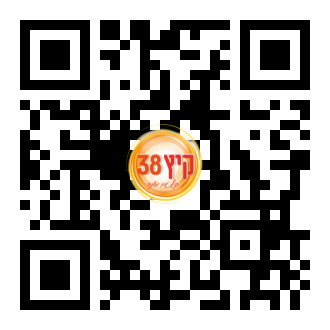 קצת על התוכנית בכל יום מהימים א-ה נעלה לעמוד הבית של האתר סרטון אחד. החידה היומית תופיע בתחתית הסרטון – העונים על כל החידות יוזמנו לגמר הגדול בסוף החופש!שכחתם? לא הספקתם? ברצונכם להשלים את הלימוד או לחזור עליו? חפשו בארכיון האתר את הסרטונים והחידות ושם תוכלו להשלים את החסר ולשלוח תשובות לחידות שפספסתם. איך עונים? נרשמים פעם אחת לאתר, מעתה ואילך המערכת תכיר אתכם. כל מה שיהיה עליכם לעשות הוא לכתוב את תשובתכם במקום המיועד לכך מתחת לחידות וללחוץ על הכפתור שלח.ביום ו חידה מיוחדת – חידת אותיות – שעליה ניתן לענות עד יום ראשון בשעה 10:00. בין העונים נכונה על החידה יוגרל מדי שבוע פרס שווה! שימו לב – החידה פתוחה גם לילדים שאינם מנויים על עיתון אותיות.לא מספיק לנחש את התשובה – עליכם גם לנמק את תשובתכם!בהצלחה!!!!!היום בשבועהמשנההאם למדתיחידה 1יום ראשון כ"ז בסיוון ה'תשע"ופרק ו, משנה אחידה  2יום שני כ"ח בסיוון ה'תשע"ופרק ו, משנה ב (1)חידה 3יום שלישי כ"ט בסיוון ה'תשע"ופרק ו, משנה ב (2)חידה 4יום רביעי ל' בסיוון ה'תשע"ופרק ו, משנה גחידה 5יום חמישי א' בתמוז ה'תשע"ופרק ו, משנה ד (1)חידת אותיותיום שישי ב' בתמוז  ה'תשע"וסרטון מסכםחידה 6יום ראשון ד' בתמוז תשע"ופרק ו, משנה ד (2)חידה 7יום שני ה' בתמוז תשע"ופרק ו, משנה ד (3)חידה 8יום שלישי ו' בתמוז תשע"ופרק ו, משנה החידה 9יום רביעי ז' בתמוז תשע"ופרק ו, משנה וחידה 10יום חמישי ח' בתמוז תשע"ופרק ג משנה אחידת אותיותיום שישי ט' בתמוז  ה'תשע"וסרטון מסכםחידה 11יום ראשון י"א בתמוז תשע"ופרק ג משנה בחידה 12יום שני י"ב בתמוז תשע"ופרק ג משנה גחידה 13יום שלישי י"ג בתמוז תשע"ופרק ג משנה דחידה 14יום רביעי י"ד בתמוז תשע"ופרק ג משנה ה (1)חידה 15יום חמישי ט"ו בתמוז תשע"ופרק ג משנה ה (2)חידת אותיותיום שישי ט"ז בתמוז  ה'תשע"וסרטון מסכםחידה 16יום ראשון (צום) י"ח בתמוז תשע"ופרק ג משנה ה (3)חידה 17יום שני י"ט בתמוז תשע"ופרק ג משנה וחידה 18יום שלישי כ' בתמוז תשע"ופרק ג משנה זחידה 19יום רביעי כ"א בתמוז תשע"ופרק ג משנה ח (1)חידה 20יום חמישי כ"ב בתמוז תשע"ופרק ג משנה ח (2)חידת אותיותיום שישי כ"ג בתמוז  ה'תשע"וסרטון מסכםחידה 21יום ראשון כ"ה בתמוז תשע"ופרק ב משנה א (1)חידה 22יום שני כ"ו בתמוז תשע"ופרק ב משנה א (2)חידה 23יום שלישי כ"ז בתמוז תשע"ופרק ב משנה ב (1)חידה 24יום רביעי כ"ח בתמוז תשע"ופרק ב משנה ב (2)חידה 25יום חמישי כ"ט בתמוז תשע"ופרק ב משנה גחידת אותיותיום שישי א' במנחם אב ה'תשע"וסרטון מסכםחידה 26יום ראשון ג' במנחם אב תשע"ופרק ב משנה דחידה 27יום שני ד' במנחם אב תשע"ופרק ב משנה החידה 28יום שלישי ה' במנחם אב תשע"ופרק ב משנה וחידה 29יום רביעי ו' במנחם אב תשע"ופרק ח משנה א (1)חידה 30יום חמישי ז' במנחם אב תשע"ופרק ח משנה א (2)חידת אותיותיום שישי ח' במנחם אב ה'תשע"וסרטון מסכםחידה 31יום ראשון (צום) י' במנחם אב תשע"ולימוד מיוחד לצום ט' באבחידה 32יום שני י"א במנחם אב תשע"ופרק ח משנה א (3)חידה 33יום שלישי י"ב במנחם אב תשע"ופרק ח משנה בחידה 34יום רביעי י"ג במנחם אב תשע"ופרק ח משנה גחידה 35יום חמישי י"ד במנחם אב תשע"ופרק ח משנה דחידת אותיותיום שישי ט"ו במנחם אב ה'תשע"וסרטון מסכםחידה 36יום ראשון י"ז במנחם אב תשע"ופרק ח משנה החידה 37יום שני י"ח במנחם אב תשע"ופרק ח משנה ו (1)חידה 38יום שלישי י"ט במנחם אב תשע"ופרק ח משנה ו (2)חידה 39יום רביעי כ' במנחם אב תשע"ופרק ח משנה זחידה 40יום חמישי כ"א במנחם אב תשע"ופרק ט משנה אחידת אותיותיום שישי כ"ב במנחם אב ה'תשע"וסרטון מסכםחידה 41יום ראשון כ"ד במנחם אב תשע"ופרק ט משנה בחידה 42יום שני כ"ה במנחם אב תשע"ופרק ט משנה גחידה 43יום שלישי כ"ו במנחם אב תשע"ופרק ט משנה ד (1)פרק ט משנה ד (2)